                                             RESUMEN EJECUTIVOI. Perfil de la práctica. El PARTICIPANTE especificará si se trata de Innovación Tecnológica o de Innovación Gubernamental.PRÁCTICAS DE INNOVACIÓN TECNOLÓGICA: Se orientan a la aplicación de cambios técnicos para lograr beneficios mayores, crecimiento, sostenibilidad y competitividad.  Representan una fuente de cambio sustancial en la organización ya que permiten combinar las capacidades técnicas, financieras y administrativas para el lanzamiento de nuevos y mejorados procesos y servicios. (Ejemplos de estas prácticas: Sistemas informáticos, redes y comunicaciones digitales, unidades móviles, servicios por mensajería celular, etc.).  PRÁCTICAS DE INNOVACIÓN GUBERNAMENTAL: Orientadas al fomento de la innovación y calidad gubernamental, basan sus propósitos en establecer sistemas de gestión, estándares e indicadores de calidad para mejorar los procesos internos de la organización. Su implantación se dirige a desarrollar la  capacidad y velocidad de respuesta de las áreas administrativas para responder a las necesidades de los ciudadanos y recuperar con ello la confianza en sus autoridades. (Ejemplos de estas prácticas: Profesionalización, Rediseño Institucional, Mejora Regulatoria, Transparencia, Sistemas de Gestión de la Calidad, etc.)RESUMEN DE LA INFORMACIÓN MÁS RELEVANTE DE LA PRÁCTICA PARTICIPANTE, CUYO PROPÓSITO ES PROPORCIONAR UN MARCO DE REFERENCIA QUE PERMITA CONOCER LOS ALCANCES DEL SERVICIO AL QUE SE DIRIGE.Categoría. Seleccione del catálogo anexo la que le corresponde a su práctica según su perfil. 1.2 Tema Central. En función de la categoría elegida seleccione el tema correspondiente al perfil de su práctica. 1.3 Otro tema que aborde la práctica. Si no encontró un tema que describa el perfil de la práctica, indique cual es el que la describe de mejor forma.II. Datos de la identificación de la Práctica:2.1 Nombre2.2 Fecha de inicio2.3 Período de desarrollo; 	Breve Descripción de la práctica 	Descripción de los objetivos de la práctica:GeneralEspecíficosIII. Datos de la instancia responsable:3.1 Estado 3.2 Ciudad  3.3 Orden de gobierno3.4 Dependencia3.5 Domicilio3.6 TeléfonoVI. Antecedentes4.1 Explicación de la problemática enfrentada antes de implantar la práctica 4.2 Destaque el aspecto innovador de la práctica;  V. Impacto5.1 Descripción de los beneficios que tuvo el proyecto para la población de su  Estado. localidad, especificando:5.1.1 Encuestas5.1.2 Disminuciones de presupuesto5.1.3 Disminución de tiempos5.1.4 Montos  ahorrados5.2 Descripción breve del impacto de la práctica en el fortalecimiento del Gobierno Digital para su Entidad, considerando los cinco Objetivos Estratégicos del Marco Estructural de la Estrategia Digital Nacional (EDN): Nota: Para efectos de la presente Convocatoria, la Estrategia Digital Nacional como política pública aplica para las prácticas que se inscriban del orden Estatal, Municipal y Federal. Para las prácticas del orden internacional aplica la política pública de equivalencia de la EDN, en su estrategia, objetivos y metas.5.2.1 Transformación Gubernamental: “Construir una nueva relación entre la sociedad y el gobierno”5.2.2 Economía Digital: “Desarrollar un ecosistema de economía digital”5.2.3 Transformación Educativa: “Integrar las TIC en el proceso educativo”5.2.4 Salud Universal y Efectiva: “Generar una política digital integral de salud”5.2.5 Innovación Cívica y Participación Ciudadana: “Utilizar las TIC”5.3 Número de personas involucradas en la mejora del proceso.5.4 Alcance de los beneficios (local, estatal, regional o nacional).5.5 Tipo de impacto del beneficio final (hacia la Institución o hacia la sociedad)VI. Clientes6.1 Descripción del tipo y número de ciudadanos beneficiados6.2 Modalidad del servicio (ventanilla / mostrador, Internet, móviles, etc.). 6.3 Descripción y en su caso sustente con información estadística sobre el número de clientes/ciudadanos atendidos por mes y año(s) desde la puesta en marcha de la práctica postulante. VII. Impacto en los empleados	7.1 Descripción del impacto de la práctica para los empleados.7.2 Descripción del nivel de involucramiento de los empleados en el proceso de cambio.VIII. Procesos	8.1 Descripción de la existencia de este tipo de prácticas en el contexto local, nacional e internacional. 8.2 Mención de la viabilidad de la implantación de procesos similares.8.3 Descripción del mejoramiento, innovación, rediseño etc. del proceso derivado de la práctica participante.IX. Factibilidad de Transferencia 9.1 Indique la factibilidad  de transferir la práctica y, en su caso, mencionar el costo involucrado y por qué;9.2 Describa la Gestión para la transferencia.X. Transferencias10.1 Indique si la práctica ya ha sido transferida. En caso afirmativo mencione las instancias beneficiadas con la transferencia;10.2 Describa la Gestión para la transferencia.XI. Impacto en el ámbito de la Estrategia Digital Nacional Las prácticas participantes serán evaluadas de acuerdo a su impacto en el Marco Estructural de la Estrategia Digital Nacional compuesta de cinco Objetivos Estratégicos, cinco Habilitadores Clave Transversales, sus veintitrés Objetivos Secundarios correspondientes con sus Líneas de acción. Para desarrollar este punto, la práctica participante deberá ser contextualizada identificando las líneas de acción en las cuales impacta, el o los objetivos secundarios, el o los habilitadores clave así como el o los objetivos estratégicos. Para apoyar esta actividad en el Anexo de la presente Guía se detalla el Marco Estructural de la Estrategia Digital Nacional.XII. Observaciones  y/o comentarios adicionalesObservaciones adicionales que generen valor a la descripción de la práctica;Mencionar pagina WEB, URL, cuentas de facebook o Twitter;Existen otros medios a través de los cuales se difunde la práctica;ANEXOSCATÁLOGOClasificadores de las Mejores Prácticas de la Gestión Pública propuestas en el seno de la Comisión Permanente de Contralores Estado-Federación para los Órganos Estatales de Control (OEC)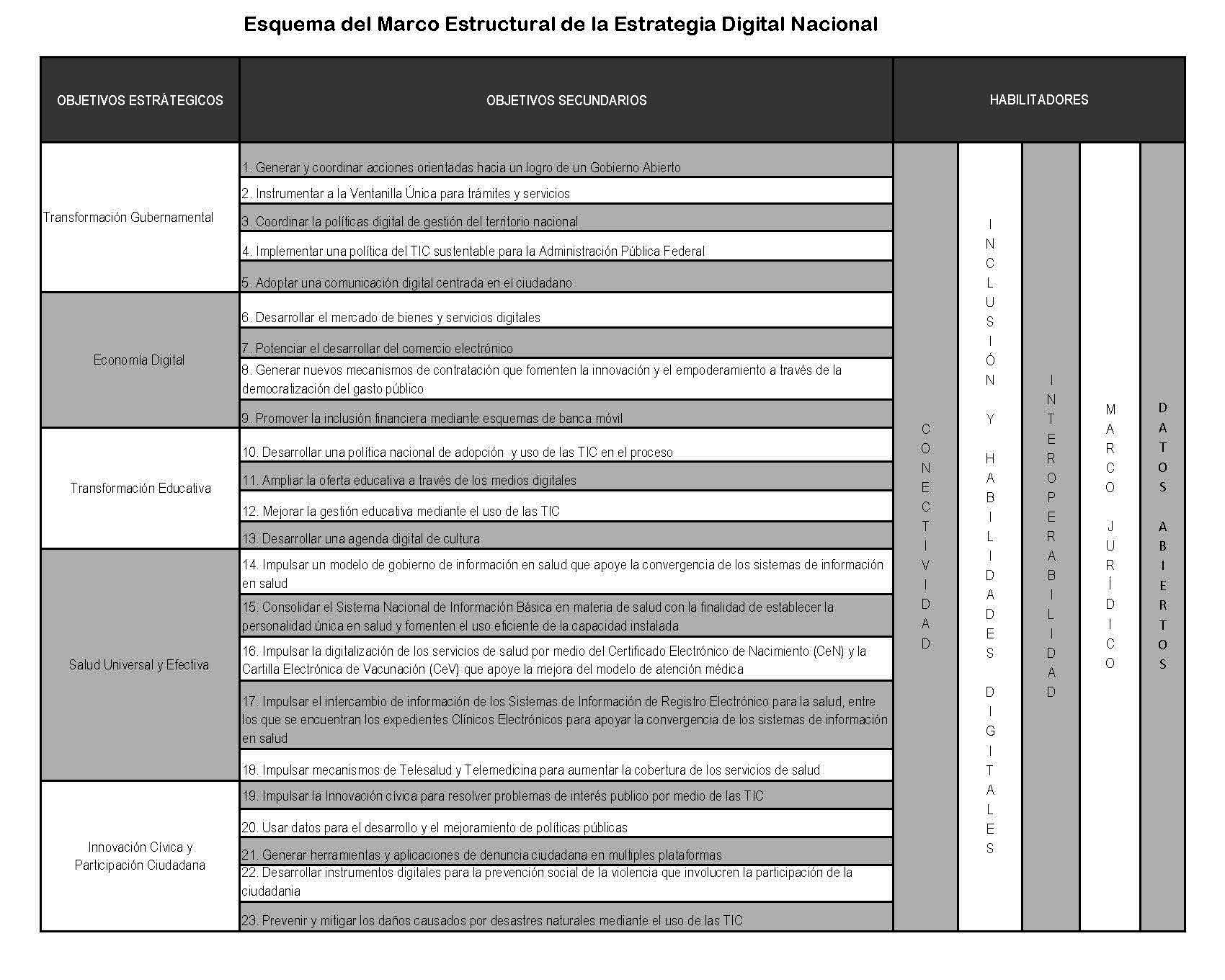 CATEGORÍATEMASAtención CiudadanaSistemas de atención a quejas, denuncias y sugerenciasAtención CiudadanaProcesos de consulta y participación ciudadana en la entrega de servicios públicos de mayor calidad. (Orientación al usuarios).Atención CiudadanaPolíticas de atención ciudadanaAtención CiudadanaGeneración de mecanismos para facilitar la interacción con la ciudadaníaAtención CiudadanaMecanismos públicos de evaluación de servicios.Atención CiudadanaFiguras como Carta Ciudadana, Cartas Compromisos, entre otrasMejora de la Gestión PúblicaProgramas integrales de mejora administrativaMejora de la Gestión PúblicaSistemas de mejora para la calidad de servicios de gobiernoMejora de la Gestión PúblicaCoordinación Interinstitucional entre instituciones de gobierno del mismo orden de gobierno o entre varios órdenes.Mejora de la Gestión PúblicaSimplificación de trámites y servicios.Mejora de la Gestión PúblicaPlaneación Estratégica.Mejora de la Gestión PúblicaConstrucción y aplicación de indicadores de Gestión.Mejora de la Gestión PúblicaProcesos de reestructuración de las instituciones públicasMejora de la Gestión PúblicaSistema de información para la gestión de apoyo a la toma de decisiones directivasMejora de la Gestión PúblicaExperiencias en la evaluación de programas públicos y uso para la toma de decisiones de gasto público.Transparencia y Rendición de CuentasMecanismos para solicitar y recibir información públicaTransparencia y Rendición de CuentasCoordinación entre dependencias para facilitar el acceso a la información públicaTransparencia y Rendición de CuentasAcciones para lograr el acceso a la información pública estatalTransparencia y Rendición de CuentasArchivos documentales y/o clasificación de informaciónTransparencia y Rendición de CuentasSistemas y mecanismos para elaborar informes que rindan cuentasTransparencia y Rendición de CuentasSistemas y procesos de entrega-recepciónAuditoría, Control y EvaluaciónSistemas de control gubernamentalAuditoría, Control y EvaluaciónMecanismos para vigilar el ejercicio del gasto públicoAuditoría, Control y EvaluaciónMetodologías para mejorar y eficientar la realización de AuditoríasAuditoría, Control y EvaluaciónMecanismos para controlar y vigilar cumplimiento normativoAuditoría, Control y EvaluaciónControl y seguimiento de obra públicaAuditoría, Control y EvaluaciónAcciones para coordinar los esfuerzos de los entes auditoresAuditoría, Control y EvaluaciónEvaluación gubernamental, de políticas, de programas y/o de calidad del gastoAuditoría, Control y EvaluaciónMecanismos de combate integral a la corrupciónAuditoría, Control y EvaluaciónFomento de valores éticos a los Servidores PúblicosCompras GubernamentalesTransparencia en las operaciones de compra y contratación de bienes y serviciosCompras GubernamentalesAplicación de tecnologías de información para el mejoramiento de los sistemas de compra y contrataciónCompras GubernamentalesGestión eficiente de la cadena de suministrosCombate a la CorrupciónPolíticas y estrategias de prevención en la administración públicaCombate a la CorrupciónMecanismos de combate integral a la corrupciónCombate a la CorrupciónFomento de valores éticos a los Servidores PúblicosRecursos HumanosProfesionalización de los servidores públicosRecursos HumanosCapacitación de los servidores públicosRecursos HumanosGestión estratégica de recursos humanos. (reclutamiento y selección, movimientos de personal, evaluación del desempeño, remuneraciones y beneficios, mejora del clima laboral).Participación Ciudadana y Contraloría SocialAcciones para promover la contraloría socialParticipación Ciudadana y Contraloría SocialMecanismos para promover la constitución de figuras de vigilancia ciudadanaParticipación Ciudadana y Contraloría SocialGeneración de observatorios ciudadanosParticipación Ciudadana y Contraloría SocialIniciativas para fomentar la participación de la ciudadanía en formulación de políticas y en la gestión pública.Participación Ciudadana y Contraloría SocialOrganizaciones de la sociedad civil.ResponsabilidadesMecanismos para conocer e investigar actos y omisionesResponsabilidadesMétodos para sustanciar el procedimiento disciplinarioResponsabilidadesEstrategias para mejorar la aplicación de sancionesResponsabilidadesProgramas preventivos en legislación y materia de responsabilidadesResponsabilidadesEstrategias de coordinación con el ministerio públicoTecnologías de InformaciónEstablecer políticas de tecnología en informaciónTecnologías de InformaciónUso de documentos electrónicos y firma electrónica.Tecnologías de InformaciónIniciativas en seguridad informática en la gestión pública.Tecnologías de InformaciónRediseño de procesos de gestión con aplicación de TI. (Tecnologías de Información).Tecnologías de InformaciónIntegración de sistemas y portales electrónicosLegislación y NormatividadIntegración, emisión y/o actualización de criterios, lineamientos y normasLegislación y NormatividadIntegración y presentación de iniciativas de ley, acuerdos y decretosLegislación y NormatividadOpinión y dictaminación de proyectosLegislación y NormatividadRefrendo y difusión de disposiciones que expide el ejecutivoBienes PatrimonialesMecanismos para vigilar el uso correcto de los recursos patrimoniales del estadoBienes PatrimonialesSistemas de inventario de bienesBienes PatrimonialesControl sobre Almacenes Generales del estadoBienes PatrimonialesMecanismos para coordinar el mantenimiento y conservación de los bienes propiedad del gobierno del estado